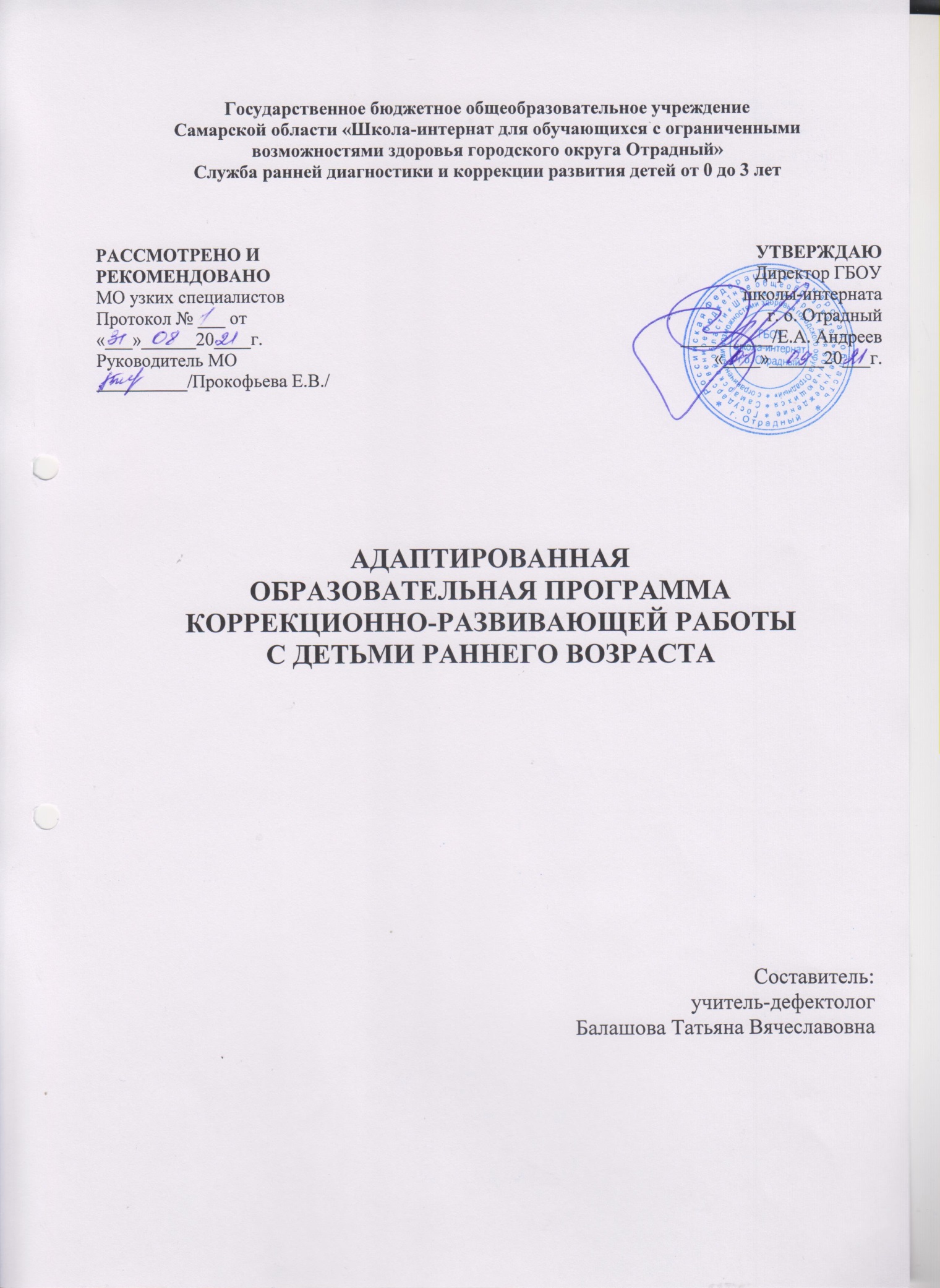 АннотацияОсобенности психики ребенка 1-3 лет требуют иных, чем в дошкольном возрасте, подходов, проявляющихся в организации исследования, выборе инструментария, обработке данных и их интерпретации.Данный диагностический комплекс помогает изучить центральные линии психического развития в раннем детстве; темп и характер детского развития,  раскрыть его потенциал, выделить проблемные зоны. Методики, основываются на методе наблюдения, не требуют значительной затраты времени и органично включаются в педагогический процесс. С помощью данного обследования становится возможным не только определение проблемы в психическом развитии, но и выявление ее симптомо комплекса, динамики и причины возникновения, что создает основу для успешной профилактической, коррекционно-развивающей и педагогической работы с детьми раннего возраста.            Таким образом, разработанный комплекс диагностических методик помогает реализовать идею психолого-педагогического сопровождения ребенка раннего возраста.             Принципы построения диагностических методик:• прогностичность методик, т.е. ориентированность на перспективу развития;• развивающий характер методик (сам процесс их использования стимулирует позитивные изменения и в ребенке, и во взрослом, проводящем обследование с точки зрения его профессионального роста);• связь методик с коррекционно-развивающей и профилактической работой;• близость методик к педагогическому процессу в отношении условий проведения, способов обработки и интерпретации данных;• ориентированность на выявление не только общих закономерностей, но и индивидуального пути психического развития ребенка;• включение в процесс диагностики не только ребенка, но и его социального окружения.           Задачи диагностического обследования:• выявление специфики развития в каждой из сфер психики ребенка;• установление связей между уровнями развития разных сторон психики ребенка;• определение социальных факторов, влияющих на уровень как в целом психического развития ребенка до3 лет, так и отдельных направлений;• выделение проблемных зон в развитии и взаимосвязей между ними;•  выявление индивидуальных черт психического развития;• контроль за эффективностью воспитательно-образовательного процесса.Результаты психолого-педагогической диагностики (мониторинга) могут использоваться исключительно для решения следующих образовательных задач: 1) индивидуализации образования (в том числе поддержки ребенка, построения его образовательной траектории или профессиональной коррекции особенностей его развития);2) оптимизации работы с группой детей. Диагностика является одним из эффективных механизмов адаптации образовательного содержания с учетом имеющихся у ребенка знаний, умений, навыков, освоенных на предыдущем этапе образовательной деятельности. Технология психолого-педагогического сопровождения детей с ЗПР предполагает решение следующих задач в рамках диагностической работы. - изучение и анализ данных и рекомендаций, представленных в заключении психолого-медико-педагогической комиссии; - глубокое, всестороннее изучение каждого ребенка: выявление индивидуальных особенностей и уровня развития познавательной деятельности, эмоционально-волевой сферы, речи, запаса знаний и представлений об окружающем мире, умений и навыков в различных видах деятельности, присущих детям раннего возраста. - с учетом данных психолого-педагогической диагностики определение причин образовательных трудностей и особых образовательных потребностей каждого ребенка, адаптация образовательного содержания и разработка коррекционной программы; - изучение социальной ситуации развития и условий семейного воспитания детей с ЗПР;- изучение динамики развития ребенка в условиях коррекционно-развивающего обучения, определение его образовательного маршрута. Диагностическая работа строиться с учетом ведущей деятельности, ее основных структурных компонентов, уровня сформированности и перспектив развития основных возрастных новообразований. При обследовании ребенка раннего возраста должен быть определен уровень сформированности предметной и особенно игровой деятельности – ее основных структурных компонентов (перенос значений с одного предмета на другой, соотношение роли и правила, уровень подчинения открытому правилу игры). Важно исследовать некоторые стороны психического развития (наглядно-образное мышление, общие познавательные мотивы, соотношение зрительного и смыслового поля, использование символических средств, развитие общих представлений). Не менее важным является анализ субъективной активности в самостоятельной исследовательской и продуктивной деятельности.Раннее выявление отклонений и начало коррекционно-развивающей работы в раннем возрасте позволяет учитывать сензитивность различных функций и максимально использовать потенциальные возможности развивающегося мозга. Воспитатели в диагностической работе используют только метод наблюдения и анализируют образовательные трудности детей, которые возникают у детей в процессе освоения разделов образовательной программы, т.е. решают задачи педагогической диагностики. Учитель-дефектолог, учитель-логопед, педагог-психолог используют различные методы психолого-педагогической диагностики в рамках своей профессиональной компетентности.При обследовании предполагается использование апробированных методов и диагностических методик. Это широко известные специалистам методики и диагностические комплексы Г.В. Пантюхиной, К.Л. Печоры, Э.Л. Фрухт, С.Д. Забрамной, Е.А. Стребелевой, Н.В. Нищевой, О.Н. Усановой, Л. С. Цветковой, Г.В.Чиркиной, Т.Б.Филичевой и др.Главным в оценке результатов является качественный анализ процесса деятельности ребенка, учет особенностей мотивации, программирования, регуляции, содержательной стороны деятельности и ее результатов. Анализ меры помощи взрослого, способности ребенка к переносу новых способов действий в измененные условия позволяет выявить особенности обучаемости воспитанника, что имеет значение для построения индивидуальных и групповых программ коррекционно-образовательной работы, выбора стиля и характера взаимодействия педагогов и ребенка.Основываясь на результаты обследования, строится программа коррекционно-развивающей  работы с детьми раннего возраста, имеющими отставание в развитии.Основная цель программы – развитие физической активности, сенсорных способностей и  целостности восприятия окружающего мира у малышей.Задачи:Развитие предметной деятельности и познавательных способностей детей.Развитие общих движений и мелкой моторики.Развитие слухового, зрительного и тактильного восприятия.Формирование предпосылок к продуктивным видам деятельности (рисование, лепка, аппликация, конструирование, тестопластика).Развитие музыкально-ритмических навыков у детей.Специально созданные условия – в процессе проведения занятий и в повседневной жизни – позволяют обеспечить накопление разнообразных зрительных, слуховых, осязательных впечатлений, сформировать элементарные представления об основных разновидностях величины, формы, цвета, развить сенсомоторные навыки, укрепить физическое и психическое здоровье, а также побудить малышей к активному освоению окружающего мира.Основным методом организации игр-занятий является побуждение интереса к тем или иным игрушкам, дидактическим материалам, прежде всего пособиям, изготовленным из дерева (матрёшки, большие и маленькие, пирамидки, кубы-вкладыши, доски с отверстиями разной величины или формы с комплектами вкладок, столики с грибочками, мозаика).
Именно деревянные игрушки важны для сенсорного развития: их фактура, устойчивость при манипулировании, выполнении элементарных действий с ними удобны для игр-занятий с детьми раннего возраста.В процессе занятий у ребёнка оказываются сформированными приёмы прикладывания, сравнивания, сопоставления цвета, формы, величины.Развитию двигательных способностей, координации движений рук и пальцев способствуют упражнения с мягкими модулями, гимнастическими палками, различными тактильными дорожками, игры с мячами, предметами-орудиями (сачком, лопаткой, совочком)а также рисование, лепка, упражнения с тестом, крупами и природным материалом (шишки, желуди, каштаны, орехи, листья и веточки деревьев). Все коррекционно-развивающие занятия проходят в интересной игровой форме с применением новейших педагогических методов и приемов.Тематика занятий и уровень сложности предъявляемых заданий различается по возрастным критериям детей: от 1 до 2  и с 2 до 4 лет.Результаты психолого-педагогической диагностики используются для решения задач психологического сопровождения и проведения квалифицированной коррекции развития детей, а также позволяют определить содержание образовательной работы с ребенком с учетом выявленных образовательных трудностей.Исследования в указанных направлениях ведутся систематически: в сентябре, когда ребенок поступает в группу компенсирующей направленности, в январе (промежуточное изучение) и в мае с целью выявления качественных изменений в развитии ребенка в результате образовательно-воспитательного процесса, организованного специалистами СРД.Для организации обследования детей в программе выделяется специальное время. Так, реализуется важнейший принцип дефектологической науки - принцип динамического изучения развития ребенка в процессе образовательно-воспитательной работы. Таким образом, помимо направления психолого-медико-педагогической комиссии (территориальной ПМПК), в индивидуальной карте развития  ребенка находятся рекомендации специалистов, обеспечивающих положительную динамику его развития, на основе поэтапных исследований. При отсутствии положительной динамики после выяснения причин и уточнения механизмов нарушения развития ребенка с согласия родителей переводят в соответствующее учреждение (на основании заключения территориальной ПМПК). Данное направление предполагает комплекс мер, воздействующих на личность в целом, нормализацию и совершенствование ведущего вида (наряду с типичными видами) деятельности, коррекцию индивидуальных недостатков развития. Коррекционно-развивающее направление реализуется взаимодействием в работе учителя-дефектолога, учителя-логопеда, педагога-психолога, воспитателей. Ведущая роль в коррекционно-развивающем процессе принадлежит учителю- дефектологу, учителю-логопеду  и воспитателю: стилю их общения с детьми. Педагоги обеспечивают субъективное переживание ребенком с ЗПР успеха на фоне определенных затрат усилий, используют любой повод, чтобы отметить даже незначительное продвижение ребенка. Предполагаемыми результатами  реализации данной программы являются: -  снижение числа детей с задержкой в психофизическом развитии;-  приближение уровня развития детей раннего возраста с   выявленной патологией    к   возрастной норме. Учебный план  коррекционно-развивающих занятий с детьми от 1 до 2 лет.Цель: развитие физической активности, сенсорных способностей и  целостности восприятия окружающего мира у малышей.Срок реализации:   3 месяца.     Режим занятий:   1 раз в неделю.Учебный план коррекционно-развивающих занятий с детьми от 2 до 4 лет.Цель: максимальное приближение уровня двигательной, социальной, познавательной и речевой сферы развития ребенка к возрастной норме.Срок реализации:   3 месяца.     Режим занятий:   1 раз в неделю.Литература:В. Штрасмайер «Обучение и развитие ребенка раннего возраста». «Академия», Москва 2002. Е. О. Смирнова, Л. Н. Галигузова, С. Ю. Мещерякова «Первые шаги. Программа воспитания и развития детей раннего возраста». «Мозаика-Синтез», Москва 2007.Н. Ф. Губанова «Развитие игровой деятельности». «Мозаика-Синтез», Москва 2008.Э. Г. Пилюгина «Сенсорные способности малыша».  «Мозаика-Синтез», Москва 2003.А. С. Галанов «Психическое и физическое развитие ребенка от одного года до трех лет». «Аркти», Москва 2002.Е. А. Стребелева  «Формирование мышления у детей с отклонениями вразвитии». «Владос», Москва 2004. № занятияНазвание игр и упражненийВсего мин.Необходимое оборудование№ занятияНазвание игр и упражненийВсего мин.Необходимое оборудование1 «Карусель»«Дорожка»Музыкальные игры «Найди колечки»«Заборчики»Свободная игра55105510Обруч, мягкие модули, пособие «Колечки-столбики», музыкальные диски.2.«Найдем красный шарик!»«Домик для шариков»«Где же шарики?»Музыкальные игрыРисование пальчиками «Шарики»Свободная игра55510510Цветные шарики, модули красного цвета, крупа (чечевица), маленькие шарики, пальчиковые краски, муз.диски.3.«Дорожка из кубиков»«Мягкий-твердый»Музыкальные игры «Найди кубики»Конструирование из кубиков Свободная игра55105510Кубики большие, маленькие, деревянные, мягкие, крупа (гречка), муз.диски.4.«Дом»«Тучка»«Синие пуговицы»Музыкальные игрыРисование карандашами «Дождик, тучки!»Свободная игра55510510Мягкие модули, крупа (рис), синие пуговицы, цветные карандаши, муз.диски.5.«Качели»«Солнышко»«Соберем букет!» Музыкальные игрыЛепка «Подснежники»Свободная игра55510510Мягкие модули (дуга), желтые шарики, искусст. цветы, пластилин, муз.диски.6.«Кати мяч!»«Закати мяч в воротца!»«Зеленые колечки»«Бусы для Кати»Музыкальные игрыРисование красками «Зеленая полянка» Свободная игра235510510Резиновые мячи, воротца, крупа (горох), деревянные колечки, шнурки, кукла, краски, кисточки, муз.диски.7.«Кубик, шарик»«Разложи по домикам!»Музыкальные игры«Кошки-мышки»Конструирование «Дом для кошек»Свободная игра 55105510Логический куб с геомет. фигурами, конструктор, игрушки-кошки по числу детей8.«Собачка»«Догони собачку!»«Кто в сарае живет?!»Музыкальные игрыЛепка «Конфетки для собачки»Свободная игра55510510Игрушка-собачка, сарай с дом.животными, пластилин 9.«Прогулка с зайкой»Музыкальные игры «В лесу»Рисование кисточкой «Зайка»Забава «Мыльные пузыри»Свободная игра51055510Игрушка-зайка, деревянный конструктор «Лес», краски, кисточки, мыльные пузыри10. «Паровозик» «Найти фрукты-бусины»»«Бусы для Мишки» Музыкальные игры«Фруктовая корзинка»Свободная игра55510510Мягкие модули, крупа, дерев. бусины(фрукты), игрушка-мишка, муляжи фруктов11.«Автобус»«Веселый огород»Музыкальные игры «Ежик»Рисование пальчиками «Яблочки для ежика»Свободная игра55105510Мягкие модули, руль, муляжи овощей, игрушка-ежик, пальчиковые краски12.«Гуляем по саду»«Цветные букеты»«Найдем цветочки»Музыкальные игры Аппликация «Букет для мамы»Свободная игра55510510Цветы искусственные, цветы из картона разного цвета, клей, заготовки для аппликации13.Музыкальные игрыКукольный театр Игра в сказкуСвободная игра10101010Кукольный театр (сказка «Курочка Ряба»), деревян. конструктор сказкиИтого520№ занятияНазвание игр и упражненийВсего мин.Необходимое оборудование№ занятияНазвание игр и упражненийВсего мин.Необходимое оборудование1. «Карусель»«Дорожка с ямками»Музыкальные игры «Покормим курочку»Рисование карандашами «Зернышки для курочки»Свободная игра55105510Обруч, мягкие модули, крупа (чечевица), фасоль (белая, крупная), цветные карандаши, муз.диски.2.«Мостик»«Разложи по цвету»«Цветные ведерки»Музыкальные игрыРисование пальчиками «Радуга»Свободная игра55510510Мягкие модули, доска деревянная, цветные шарики, ведерки, колечки, пальчиковые краски, влажные салфетки, муз.диски.3.«Дорожка из кубиков»«Попади в кольцо»Музыкальные игры «Волшебный мешочек»Рисование кисточкой «Яблоко»Свободная игра55105510Кубики большие деревянные, шарики, деревянные яблоки, грибочки, мешочек, краски, кисточки, муз.диски.4.«Игры с зайкой»«Покормим зайку»Музыкальные игры«Зайкины забавы»Тестопластика «Пирог с капустой»Свободная игра55510510Игрушка-зайка, овощи из папье-маше, корзинка, обручи, тесто, коврики для лепки, зеленые камешки, муз.диски.5.«Горка»«Найди фигурки»«Домики для фигурок» Музыкальные игрыАппликация «Круг, квадрат, треугольник»Свободная игра55510510Мягкие модули, крупа (гречка), деревянные геометрические фигуры (круг, квадрат, треугольник), заготовки для аппликации, муз.диски.6.«Веселый футбол» «Найди бусины-фигурки»«Геометрические бусы»Музыкальные игрыДидактическая игра «Посмотри и сравни» Свободная игра55510510Резиновые мячи, воротца крупа(рис), бусины-фигурки, шнурки, дидактическая игра «Посмотри и сравни», муз. диски.7.«Дом для собачки»Работа с картинками «Домашние животные»Музыкальные игрыПрезентация «Подворье»Лепка «Косточка для собачки»Свободная игра 55105510Мягкие модули, картинки «Домашние животные», пластилин, коврики для лепки, компьют. презентация «Подворье», муз.диски.8.«У медведя во бору!»Музыкальные игрыРабота с картинками «Дикие животные»«Посадим лес!»Презентация «В лесу»Свободная игра51055510Игрушка-медведь, картинки «Дикие животные», деревянный конструктор «Лес», компьют. презентация «Кто живет в лесу», муз.диски.9.Игры с камнями«Бульки»Музыкальные игры «Рыбалка»Лепка «Озеро»Свободная игра55105510Природные камни (галька), емкость с водой, деревянная игра-рыбалка, пластилин, синий картон, муз.диски.10. «Кукла Катя к нам пришла!» «Чаепитие»Музыкальные игры«Бусы для Кати»Аппликация «Посуда»Свободная игра55105510Кукла, набор детской посуды, бусины, шнурки, заготовки для аппликации (бокал, тарелка, ложка), клей, влажные салфетки, муз.диски.11.«Тоннель»«Поищем ягодки»Музыкальные игры «Ежик»Лепка «Ягодки для ежика»Свободная игра55105510Мягкие модули, крупа (горох), пособие-ягодки, ежик из картона, прищепки, пластилин, коврики для лепки, муз.диски.12.«Боулинг»Дидактическое лото «Фрукты, овощи, ягоды»«Соберем букет»Музыкальные игры Аппликация «Букет для мамы»Свободная игра55510510Детский боулинг, дидактическое лото «Фрукты, овощи, ягоды», искусств.цветы, заготовки для аппликации (цветы, листочки, ваза), муз. диски.13.Музыкальные игрыКукольный театр (Сказка «Репка»)Сказка в картинках «Репка»Свободная игра10101010Кукольный театр «Репка», сказка в картинках «Репка», муз.диски.Итого520